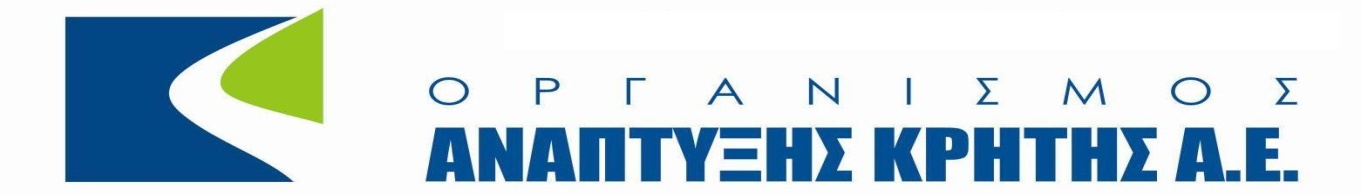 ΦΥΛΛΟ ΣΥΜΜΟΡΦΩΣΗΣΟι πίνακες αναλυτικών τεχνικών προδιαγραφών που ακολουθούν θα συμπληρωθούν από τους προμηθευτές στην περίπτωση διαγωνισμού.Επεξήγηση των στηλών των πινάκων:α) Στήλη Α/Α:Στην στήλη αυτή αναγράφεται ο αύξων αριθμός κατά κατηγορία και υποκατηγορία των στοιχείων που περιγράφονται στην επόμενη στήλη.β) Στήλη ΠΡΟΔΙΑΓΡΑΦΕΣ:Στην στήλη αυτή περιγράφονται αναλυτικά οι αντίστοιχοι τεχνικοί όροι, υποχρεώσεις ή επεξηγήσεις για τα οποία θα πρέπει να δοθούν αντίστοιχες απαντήσεις.γ) Στήλη ΥΠΟΧΡΕΩΤΙΚΗ ΑΠΑΙΤΗΣΗ:Στην στήλη αυτή έχουν συμπληρωθεί:Η λέξη «ΝΑΙ», που σημαίνει ότι η αντίστοιχη προδιαγραφή είναι υποχρεωτική για τον προμηθευτή.Ένας αριθμός που σημαίνει υποχρεωτικό αριθμητικό μέγεθος της προδιαγραφής (μέγιστο ή ελάχιστο).Η μη συμμόρφωση με τις υποχρεωτικές απαιτήσεις συνεπάγεται την απόρριψη της προσφοράς.δ) Στήλη ΑΠΑΝΤΗΣΗ ΠΡΟΜΗΘΕΥΤΗ: Στη στήλη αυτή σημειώνεται η απάντηση του προμηθευτή που έχει τη μορφή: ΝΑΙ/ΟΧΙ εάν η αντίστοιχη προδιαγραφή πληρούται ή όχι από την προσφορά.Ένα αριθμητικό μέγεθος που δηλώνει την ποσότητα του αντίστοιχου χαρακτηριστικού στην προσφορά.ε) Στήλη ΠΑΡΑΠΟΜΠΗ:Στη στήλη αυτή θα αναγραφεί ο Αύξων αριθμός, σελίδα και στίχος τεχνικού εγχειριδίου, εγγράφου ή δημοσιεύματος με το οποίο υποστηρίζονται σημειωθείσες πληροφορίες στις προηγούμενες στήλες. Το συγκεκριμένο χαρακτηριστικό να έχει εντοπισθεί, υπογραμμισθεί και να αναγράφεται ο αριθμός του κριτηρίου των προδιαγραφών που αναφέρεται.Σύμφωνα με τις ανάγκες του διαγωνισμού, θεωρείται υποχρεωτική η απάντηση σε όλα τα σημεία των πινάκων και η παροχή όλων των πληροφοριών που ζητούνται. Οι απαντήσεις να είναι σαφείς και τυπωμένες ή δακτυλογραφημένες, χωρίς διορθώσεις και σβησίματα. Η μη συμμόρφωση με τον όρο αυτό συνεπάγεται την απόρριψη της προσφοράςΑ/ΑΠΡΟΔΙΑΓΡΑΦΕΣΠΡΟΔΙΑΓΡΑΦΕΣΠΡΟΣΦΟΡΑΠΡΟΣΦΟΡΑ(α)(β)(γ)(δ)(ε)ΥΠΟΧΡ/ΚΗ ΑΠΑΙΤΗΣΗΑΠΑΝΤΗΣΗ ΠΡΟΜ/ΤΗΠΑΡΑΠΟΜΠΗΓενικάΓενικάΓενικάΓενικάΓενικάΔειγματοληψία νερού και μέτρηση από 4 σημεία και σε βάθη, όπως περιγράφεται παραπάνω.ΝΑΙΚυκλική μέτρηση (ανά 15 λεπτά σε κάθε σημείο).ΝΑΙΕγκατάσταση πολυαισθητήρα σε κυψελίδα ροής.ΝΑΙΑυτόματος έλεγχος, αντλιών – ηλεκτροβανών.ΝΑΙΧρήση ενός πολυαισθητήρα και όχι μεμονωμένων αισθητήρων.ΝΑΙΜονάδα ΤηλεμετρίαςΜονάδα ΤηλεμετρίαςΜονάδα ΤηλεμετρίαςΜονάδα ΤηλεμετρίαςΜονάδα ΤηλεμετρίαςΘα πρέπει να είναι μία ενιαία, συμπαγής και απολύτως στεγανή μεταλλική μονάδα (ΙΡ 67 ή καλύτερο). ΝΑΙΝα διαθέτει, interface SDI 12 για τα αισθητήρια.ΝΑΙΝα διαθέτει interface modbus.ΝΑΙΝα διαθέτει ενσωματωμένο και όχι εξωτερικό GPRS modem.ΝΑΙH σύνδεση με τα αισθητήρια να γίνεται μέσω εξωτερικού στεγανού συνδέσμου.ΝΑΙΝα διαθέτει τουλάχιστον 1 ψηφιακή είσοδο παλμών.ΝΑΙΝα διαθέτει τουλάχιστον 1 ψηφιακή έξοδο.ΝΑΙΝα διαθέτει εσωτερική επαναφορτιζόμενη μπαταρία.ΝΑΙΗ μπαταρία να φορτίζεται με ηλιακό συλλέκτη, ή με τροφοδοτικό από 220 VAC σε DC.ΝΑΙΧωρίς την εξωτερική τροφοδοσία η μονάδα να μπορεί να λειτουργήσει για τουλάχιστον 2 εβδομάδες.ΝΑΙΝα διαθέτει μνήμη για τουλάχιστον 100000 μετρήσεις.ΝΑΙΝα διαθέτει ρυθμιζόμενο ρυθμό προσωρινής καταγραφής των μετρήσεων με ρυθμιζόμενη συχνότητα τουλάχιστον από ένα λεπτό έως έξι ώρες. ΝΑΙΝα καταγραφεί την θερμοκρασία της καθώς επίσης και της τάσης τροφοδοσίας. ΝΑΙΝα μπορεί να προγραμματιστεί μέσω SMS.ΝΑΙΝα διαθέτει προγραμματιζόμενης τιμής τάση διέγερσης των αισθητήριων, τόσο για το ύψος της τάσης, όσο και για την διάρκεια της διέγερσης.ΝΑΙΠολυαισθητήραςΠολυαισθητήραςΠολυαισθητήραςΠολυαισθητήραςΠολυαισθητήραςΠροστασία ΙΡ68 (μόνιμη βύθιση).ΝΑΙΒάθος βύθισης από 150 mm έως 100 m.ΝΑΙΘερμοκρασία λειτουργίας: -5 ….50˚C.ΝΑΙΔιαστάσεις <  50cm μήκος x 10cm διάμετρ.ΝΑΙΑυτόματο σύστημα καθαρισμού με κινούμενη βούρτσα.Θερμοκρασία :ΝΑΙΕύρος: -5˚C – +50˚C.ΝΑΙΑνάλυση: 0.1˚C.ΝΑΙΔιαλυμένο Οξυγόνο με οπτικό αισθητήρα .ΝΑΙΕύρος: 0 – 500% / 0 – 50.00 mg/l.ΝΑΙΑνάλυση: 0.1%, 0.01 mg/l.ΝΑΙΑκρίβεια: +/- 1% της μέτρησης.ΝΑΙΑγωγιμότητα.ΝΑΙΕύρος: 0 – 200 mS/cm, auto range.ΝΑΙΑνάλυση: 1 μS/cm τουλάχιστον μέχρι τα 5000 μS/cm.ΝΑΙΑκρίβεια: +/- 1% της μέτρησης.ΝΑΙTDS.ΝΑΙΕύρος: 0 – 100,000 mg/L (ppm) auto range.ΝΑΙΑκρίβεια: +/- 1% της μέτρησης.ΝΑΙΑλατότητα.ΝΑΙΕύρος: 0 –50 ppt.ΝΑΙΑκρίβεια: +/- 1% της μέτρησης.ΝΑΙpH.ΝΑΙΕύρος: 0 – 14 pH.ΝΑΙΑνάλυση: 0.01 pH / ± 0.1mV.ΝΑΙΧλωροφύλλη.ΝΑΙΕύρος 0 – 500.0 µg/L.ΝΑΙΕπαναληψημότητα 5%.ΝΑΙΘολότητα.ΝΑΙΠεριοχή 0 – 3000 NTU.ΝΑΙAccuracy ± 5%.ΝΑΙSeawater Specific Gravity.ΝΑΙΠεριοχή 0 – 50 σt.ΝΑΙΑκρίβεια ± 1.0 σ.ΝΑΙΑνάλυση 0.1 σt.ΝΑΙΦορητή μονάδα ένδειξης μετρήσεωνΦορητή μονάδα ένδειξης μετρήσεωνΦορητή μονάδα ένδειξης μετρήσεωνΦορητή μονάδα ένδειξης μετρήσεωνΦορητή μονάδα ένδειξης μετρήσεωνΝα διαθέτει ψηφιακή οθόνη LCD.ΝΑΙΝα διαθέτει δική της μνήμη για 1000 σετ μετρήσεων.ΝΑΙΝα διαθέτει μνήμη για GLP δεδομένα.ΝΑΙΝα διαθέτει τις απαραίτητες διαδικασίες για την βαθμονόμηση των αισθητήρων.ΝΑΙΝα λειτουργεί με μπαταρίες.ΝΑΙΝα διαθέτει εσωτερικό GPS.ΝΑΙΝα διαθέτει εσωτερικό αισθητήρα βαρομετρικής πίεσης για την διαδικασία βαθμονόμησης του DO2.ΝΑΙΔιαδικτυακό λογισμικό, ένδειξης και επεξεργασίας των μετρήσεων Διαδικτυακό λογισμικό, ένδειξης και επεξεργασίας των μετρήσεων Διαδικτυακό λογισμικό, ένδειξης και επεξεργασίας των μετρήσεων Διαδικτυακό λογισμικό, ένδειξης και επεξεργασίας των μετρήσεων Διαδικτυακό λογισμικό, ένδειξης και επεξεργασίας των μετρήσεων Η χρήση και η πρόσβαση θα παρέχεται δωρεάν τουλάχιστον για 3 χρόνια, όπως και η σύνδεση GPRS.ΝΑΙΤο λογισμικό θα διαθέτει ενσωματωμένο web server.ΝΑΙΘα υποστηρίζει πλήρως την ελληνική γλώσσα, σε όλα τα επίπεδα των επιλογών, προτροπών, επεξηγήσεων, σχολίων, κτλ.ΝΑΙΑπαραίτητη είναι η υποστήριξη και της Αγγλικής γλώσσας.ΝΑΙΟ κάθε user να έχει την δυνατότητα επιλογής της γλώσσας που επιθυμεί να χειρίζεται το λογισμικό.ΝΑΙΗ πρόσβαση θα γίνεται μέσω internet από οποιαδήποτε σημείο.ΝΑΙΗ πρόσβαση στο λογισμικό θα μπορεί να γίνει από τους γνωστούς browser.ΝΑΙΗ διαχειριστής του συστήματος θα μπορεί να δημιουργήσει και 3 clients δίνοντας στον κάθε client προσαρμοσμένη πρόσβαση στα πηγαία δεδομένα, στα γραφήματα, στους συναγερμούς, στα στατιστικά.ΝΑΙΑυτόματος υπολογισμός ωριαίων, ημερήσιων, μηνιαίων, τιμών για όλες τις παραμέτρους.ΝΑΙΠαρουσίαση των ορίων των παραμέτρων πάνω στις γραφικές παραστάσεις.ΝΑΙΤο λογισμικό θα επιτρέπει την ταυτόχρονη πρόσβαση πολλαπλών χρηστών.ΝΑΙΝα διαθέτει WAP interface.ΝΑΙΠροβολή με την μορφή οργάνων (πχ θερμόμετρων) των τρεχουσών μετρήσεων.ΝΑΙΔυνατότητα προβολής διαγραμμάτων και τρεχουσών μετρήσεων σε οποιαδήποτε ιστοσελίδα.ΝΑΙΣε περίπτωση επικινδυνότητας  να δίνει ανάλογο alarm και παράλληλα να μπορεί να ενημερώσει αυτόματα με email έναν ή περισσότερους παραλήπτες.ΝΑΙ